YOLANDA GIMÉNEZ MARÍNAdresse :			Mariano Pérez Vives, nº 12                			03205 ELCHE, ALICANTENationalité :			EspagnoleTél :				00 34 679 68 54 05E-mail : 				yolanda.gimenez.marin@gmail.comOBJECTIFTraduction, interprétation, révision de tout type de texte en Français/Anglais/Espagnol/CatalanCURSUS 2012  	SGAE, Société Générale d’Auteurs et d’éditeurs		Cours d’adaptation multilingue de sous-titrage	 2010-2011	Universidad de Córdoba, Córdoba			Master en traduction spécialité scientifique et technique    2005-2010 	Universidad de Alicante , AlicanteLicence en traduction et interprétationObtention du diplôme de traduction assermente FR<->ES    2007-2008	Université Paris IV , , Paris		Licence de Science du langageEXPÉRIENCES	2010-2012	Interprétation conférencesMédecins du monde, ParisEMMAUS International, ParisVia Campesina, BruxellesUniversidad de Alicante, Alicante 2009-2013	Interprétation de liaisonVia Campesina International, Louvain-La-Neuve, Belgique, AlicanteCartonajes Salinas, Salinas, Espagne 2008-2013	TraductionTextes économiques et  légauxTraductions assermentées Textes scientifiques et techniquesTextes publicitairesTextes littérairesCOMPÉTENCES	INFORMATIQUE :	  SDL Trados ; Omega T ; Wordfast ; Open Office ; MS Office ; HT Track ; Convert Doc, Acrobat Reader…ÉDUCATION:  	  Assistante de langue étrangère, Aire sur , France.(1 an)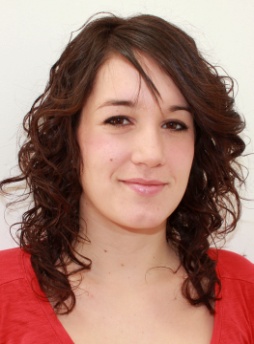 